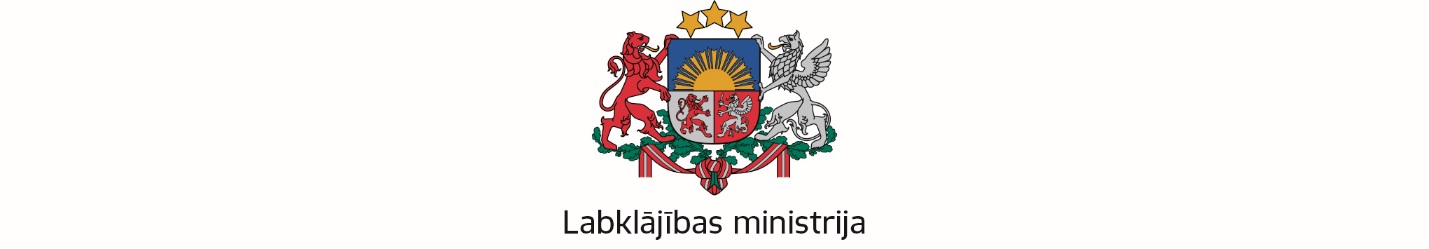 Sociālā darba speciālistu sadarbības padomes sēde2024. gada 6.martsDARBA KĀRTĪBASēdes sākums: plkst. 14:00, plānots līdz plkst. 16:30Microsoft Teams meetingClick here to join the meetingIzskatāmais jautājumsZiņotāji, uzaicinātie1. Sēdes atklāšana un Padomes sēdes darba kārtības apstiprināšana.Ilze Skrodele - Dubrovska, Labklājības ministrijas (LM) Sociālā darba un sociālās palīdzības politikas departamenta (SDSPPD) direktore 2.  Aktualitātes LM Eiropas Sociālā fonda projektā “Profesionāla un mūsdienīga sociālā darba attīstība”(4.3.5.4.pasākums). LM SDSPPD ESF projekta “Profesionāla un mūsdienīga sociālā darba attīstība” pārstāvis3. Trīs profesionālās pilnveides izglītības programmu izstrādes un īstenošanas praktizējošiem sociālā darba speciālistiem tēmas (darbība 1.1.1. projektā “Profesionāla un mūsdienīga sociālā darba attīstība”). Liesma Ose, LM SDSPPD ESF projekta “Profesionāla un mūsdienīga sociālā darba attīstība” vecākā eksperte4. Dažādi jautājumi.SDSSP dalībnieki